Сведения о качестве реализации Программы «Школа КВН»в наглядных формах представления анализа результативности1. Программа «Школа КВН»2. Возрастная категория учащихся: 12-15 лет3. Срок реализации: 2 года4. Педагог дополнительного образования Доля А.С.Динамика основных показателей учебной деятельностиСохранность контингента является одним из основных показателей качества реализации дополнительной общеразвивающей программы. В МБОУ «ООШ №2» отмечается высокая сохранность контингента и регулярность посещения занятий учащимися, что свидетельствует о существенной заинтересованности детей в обучении (таблица 1,2).Таблица 1Общие сведения об учащихся объединения «Школа КВН» (ПДО Доля А.С.)Таблица 2Полнота реализации ДОП «Школа КВН» (ПДО Доля А.С.)По мере освоения программы периодически проводится контроль полученных знаний и навыков учащихся. Контроль позволяет определить эффективность обучения по программе, проанализировать результаты, внести коррективы в учебный процесс; детям, родителям, педагогу увидеть результаты общего труда. Контроль успешности учащихся при освоении программы в объединении проводится в следующих формах: собеседование, проведение тестирования проверки теоретических знаний, разбор выступлений, видеоматериалов, опрос, наблюдение, тренинги и упражнения, беседы, а также участие учащихся в городских мероприятиях.Результаты мониторингарезультатов обучения учащихся по дополнительнойобщеразвивающей программе «Школа КВН» (ПДО Доля А.С.)Важным критерием оценки эффективности деятельности объединения и качественных характеристик образовательного процесса, осуществляемого в рамках реализации         дополнительной общеразвивающей программы, являются показатели овладения учащимися знаний, умений и навыков по трем уровням: высокий, средний, низкий (рисунок 1).Рисунок 1. Сравнительный анализ качества овладения учащимися ЗУН за два годаПри оценке результативности реализации программы учитываются  победы и участие учащихся в мероприятиях разного уровня (таблица 3). Учащиеся объединения принимают активное участие в мероприятиях муниципального, регионального и всероссийского уровней. Таблица 3Достижения учащихся объединения «Школа КВН»  (ПДО Доля А.С.) за два годаСтоит подчеркнуть, что, КВН - это уникальное средство просвещения, эстетического воспитания и организации продуктивного досуга подростков и молодёжи. Подростки в процессе занятий учатся взаимодействию, дисциплине, ответственности, приобретают опыт коллективных переживаний, опыт взаимодействия с социально-профессиональными и культурно-досуговыми общностями взрослых и сверстников, занимающимися тем же видом деятельности. Интерес к занятиям    у детей возрастает по мере овладения теоретическими и практическими навыками в процессе обучения (таблица 4).Таблица 4Интерес учащихся к занятиям в объединении «Школа КВН»Оценка образовательных результатов потребителями образовательных услуг(ПДО Доля А.С.)Результаты мониторинга, организованного с целью определения удовлетворенности обучающихся и их родителей (законных представителей) качеством предоставляемых результатов, приведены в таблице 5. Приведенные данные основываются на результатах анкетирования респондентов и сведений, полученных при проведении опросов родителей (законных представителей) и обучающихся на протяжении всего срока реализации дополнительной общеразвивающей программы «Школа КВН», а также многочисленных положительных отзывах.Таблица 5Выводы:Учащиеся проявляют устойчивый интерес к занятиям в объединении «Школа КВН»;Сохранность контингента учащихся составляет 100% за все годы реализации дополнительной общеразвивающей программы;Материал дополнительной программы усваивается в полном объёме;Учащиеся имеют высокий уровень знаний, умений, навыков, что подтверждается и показателями динамики числа участников мероприятий за два года;Учащиеся и их родители (законные представители) удовлетворены качеством предоставляемой образовательной услуги.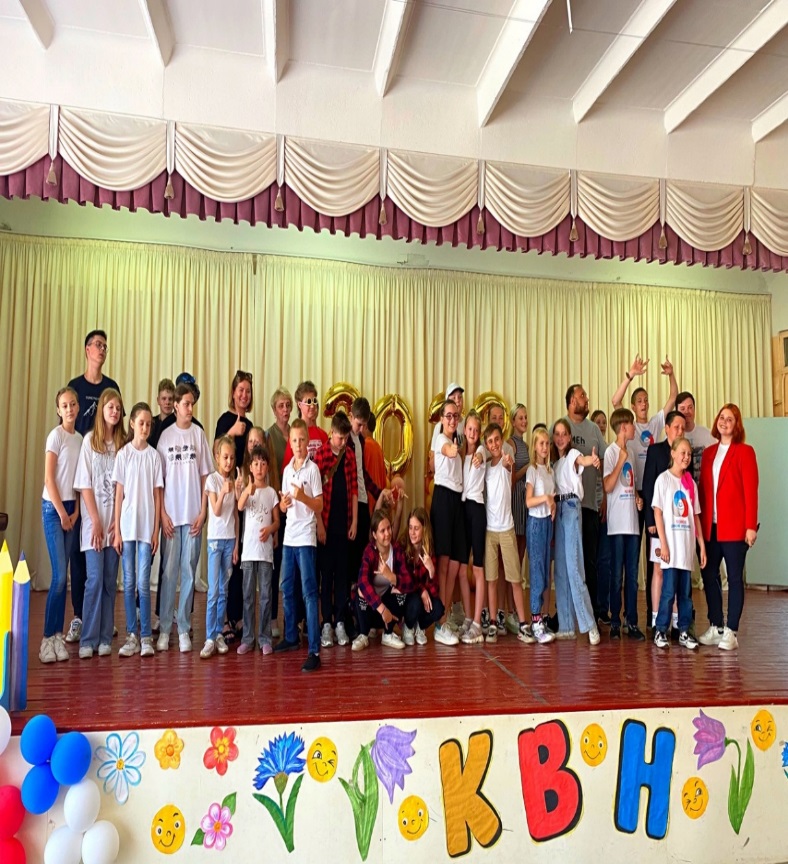 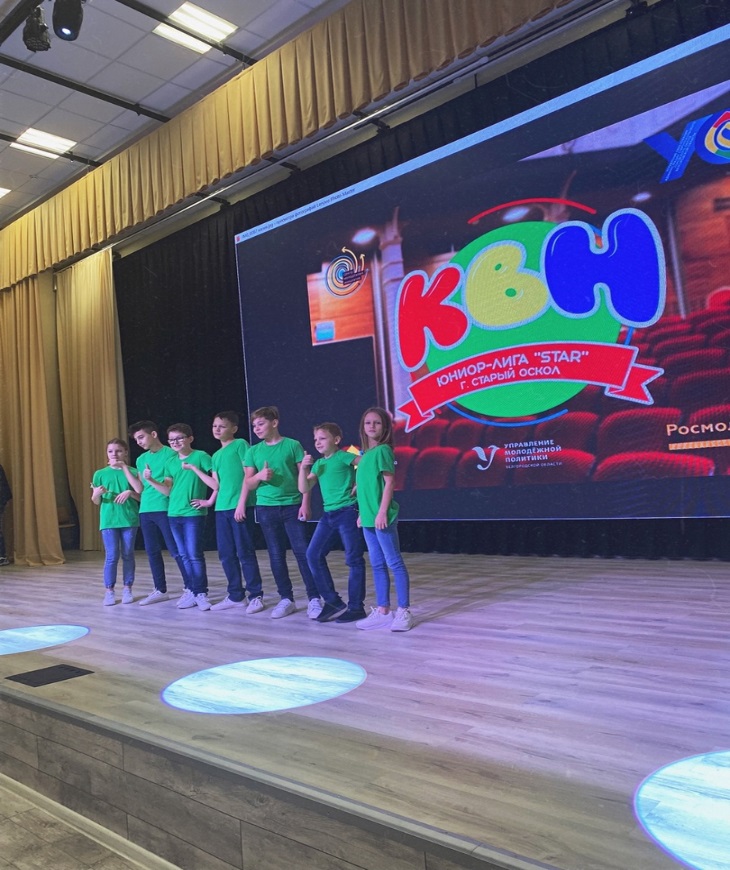 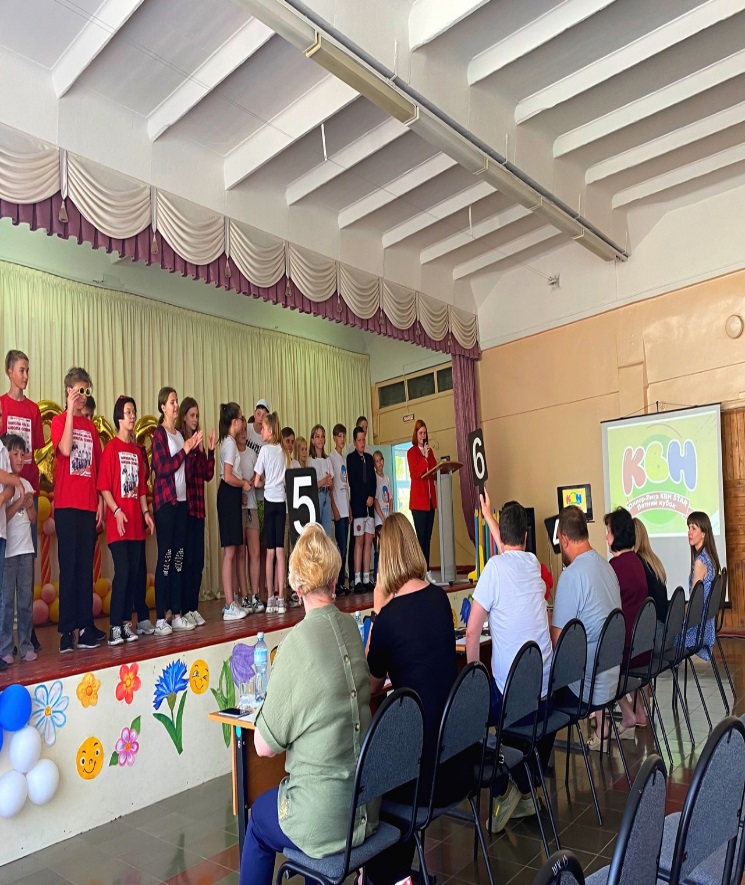 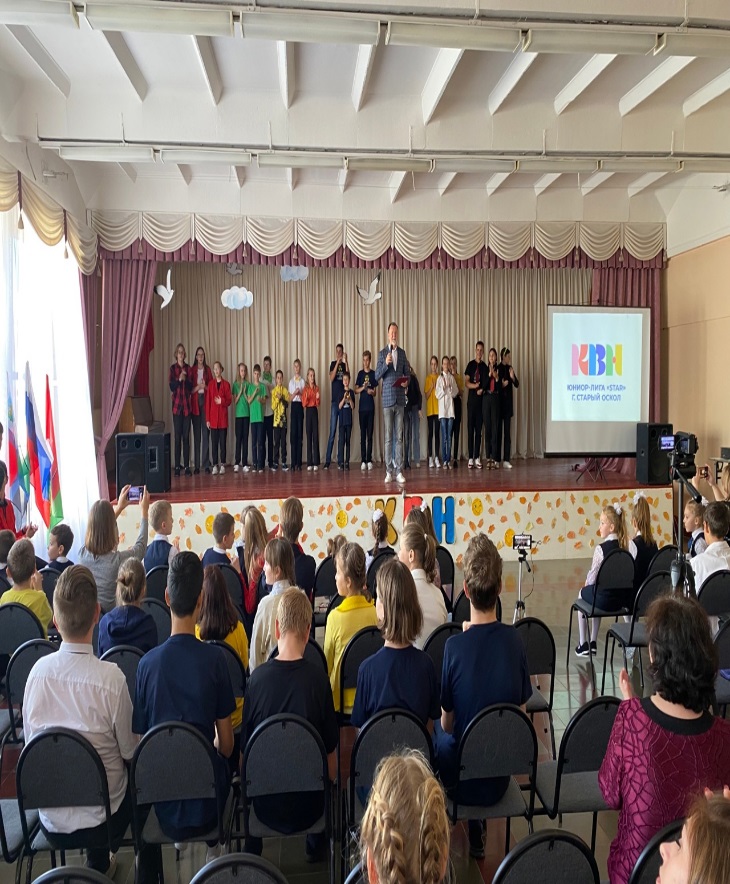 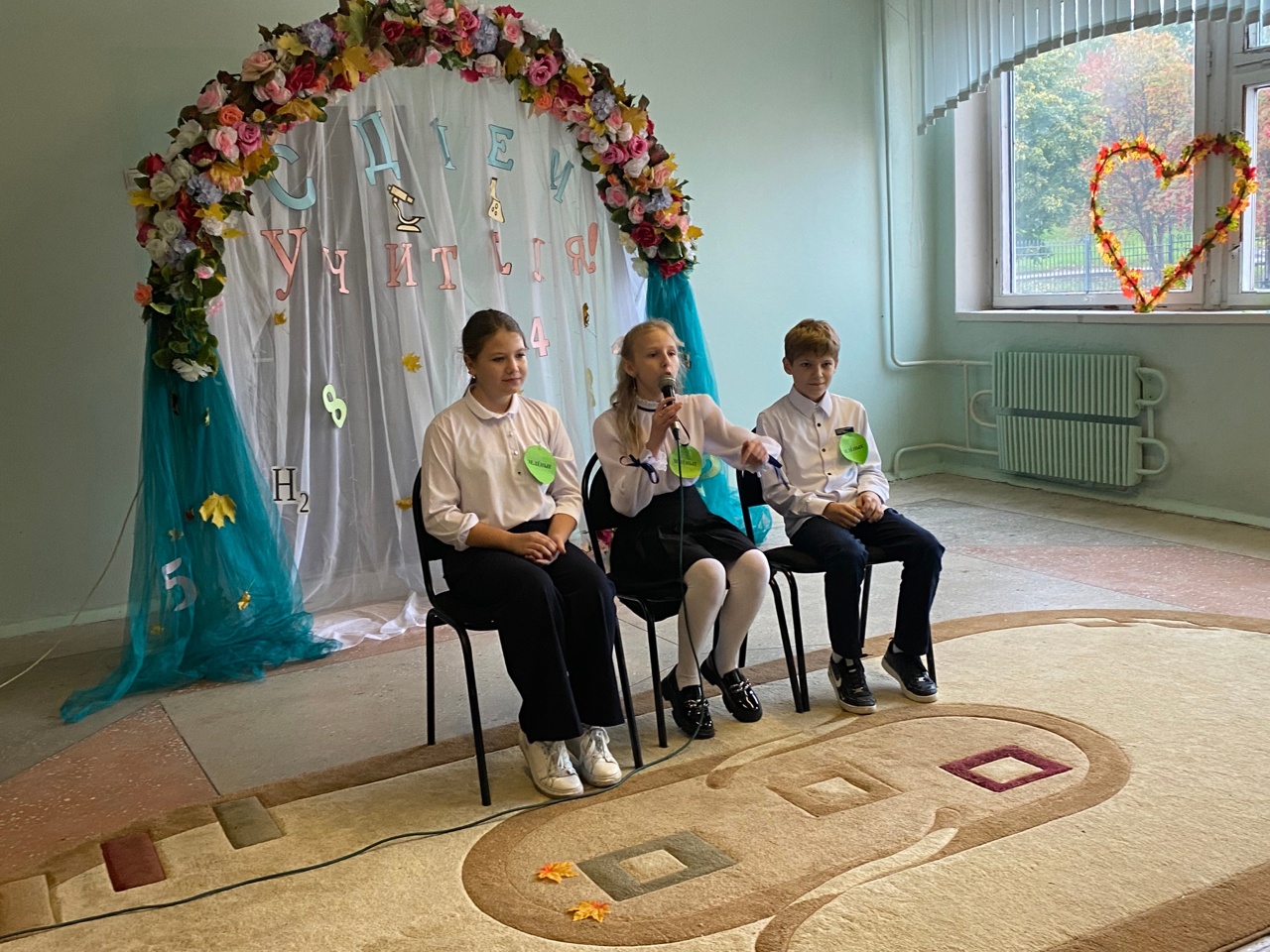 Выступление команды КВН «Зелёные» на школьном мероприятии, посвящённом празднованию Дня учителяУчебный годСохранность(%)Количество группКоличество учащихсяИз них:Из них:Учебный годСохранность(%)Количество группКоличество учащихсядевочекмальчиков2021-202210023010202022-20231002301020Учебный годКоличество часов поучебному плануВыполнение программы (%)2021-20221441002022-2023144Учебный годКоличество учащихся (2 группы)Уровень достижений учащихся (2 группы)Уровень достижений учащихся (2 группы)Учебный годКоличество учащихся (2 группы)МуниципальныйИтого2021-20223020202022-2023302424Учебный годКоличество учащихсяИнтерес к занятиям в объединении (%)Интерес к занятиям в объединении (%)Интерес к занятиям в объединении (%)Учебный годКоличество учащихсяустойчивыйформирующийсянеустойчивый2021-20223089742022-2023309352Показатели2021-20222022-2023Процент родителей (законных  представителей), удовлетворенных качеством образовательных результатов94%100%Процент учащихся,    удовлетворенных качеством образовательных результатов96%100%Участие в Высшей лиге финальных игр муниципального социально ориентированного проекта «Юниор-Лига КВН STAR»Участие в отборочных играх  муниципального социально ориентированного проекта «Юниор-Лига КВН STAR»Участие в муниципальном Летнем кубке КВН среди общеобразовательных организацийУчастие в региональном отборочном фестивале «Высшей Юниор-Лиги КВН»                                                                              в Старооскольском городском округе